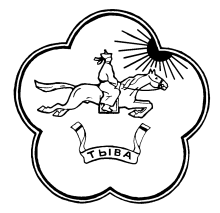 РЕСПУБЛИКА ТЫВА                  668360 Республика Тыва       ТЫВА РЕСПУБЛИКАНЫН            ТЕС-ХЕМСКИЙ КОЖУУН          Тес-Хемский кожуун             ТЕС-ХЕМ КОЖУУННУНХУРАЛ ПРЕДСТАВИТЕЛЕЙ         с.Самагалтай                  ТОЛЭЭЛЕКЧИЛЕР ХУРАЛЫул.А.Ч.Кунаа,54     т.21576Решение № 23от «22»   мая  2018  года                                                              с. СамагалтайОб исполнении бюджета муниципального района  «Тес-Хемский кожуун Республики Тыва» за 1 квартал 2018 годРуководствуясь Бюджетным кодексом РФ, Уставом муниципального района «Тес-Хемский кожуун Республики Тыва», заслушав и обсудив доклад начальника Финансового упроавления администрации муниципального района «Тес-Хемский кожуун РТ» Сарыг-оол О.В. предложенное исполнение бюджета муниципального района «Тес-Хемский кожуун РТ»  за 1 квартал 2018 год, Хурал представителей Тес-Хемского кожууна РЕШИЛ:Принять к сведению   отчет об исполнении бюджета муниципального района «Тес-Хемский кожуун Республики Тыва» за 1 квартал 2018 год по доходам в сумме  122496 тыс. рублей, по расходам в сумме 109975 тыс. рублей с превышением доходов над расходами (профицит) в сумме  12521,0 тыс. рублей;Утвердить исполнение бюджета за 1 квартал 2018 год согласно приложениям к настоящему Решению.Настоящее Решение вступает в силу со дня его официального опубликования.Глава-Председатель Хуралапредставителей муниципальногорайона «Тес-Хемский кожуун РТ»                                            Донгак Ч.Х.